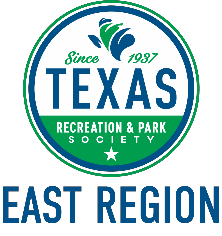 June 18, 2020 MEETING AGENDA11am VirtualCall to OrderApproval of January 16, 2020 meeting minutesExecutive Committee ReportER Director – Megan MainerAt-Large Regional Representative – Kevin BrowneSecretary/Treasurer/Finance & Development – Elizabeth AndersonNew BusinessDiscussion and possible action regarding $5,000 annual commitment to TRAPS state operationsDiscussion and possible action regarding $1,000 annual commitment for TRAPS Institute scholarship fundsDiscussion regarding ER t-shirt fundraiser.Discussion regarding Communication and Media Standards.Discussion regarding summer & winter social - virtual options if needed.Discussion regarding the East Region Workshop in 2021.Discussion regarding Parks and Recreation facilities and park reopening procedures.Discussion regarding Vice Chairs for 2021 – 2023.  Discussion regarding applications for the ER director position.Discussion regarding ER Golf Tournament location and registration information.Discussion regarding ER Maintenance Rodeo details and registration.Region & State Committee Reports (Chair and Past Chair reporting)Affiliated Agency Reports (GGCPARDA, TAAF, TPPC, NRPA, TML)AnnouncementsUpcoming Regional Activities Adjourn 